Анотація навчального курсуМета курсу (набуті компетентності)Унаслідок вивчення даного навчального курсу здобувач вищої освіти набуде таких компетентностей, як:здатність працювати з різними видами текстів, здійснювати лінгвістичний аналіз текстів різних стилів та жанрів;здатність до вільної ділової комунікації українською мовою для спілкування в науковій, професійній та соціально-культурній сферах;здатність до усвідомленого вироблення й розширення комунікативних навичок у професійній сфері впродовж життя;уміння використовувати різні способи перевірки та контролю своєї діяльності, знаходити і виправляти помилки, оцінювати власні навчальні досягнення;здатністьаналізуватимовніявища, порівнювати, виділяти головне, узагальнювати, встановлювати та пояснюватипричиново-наслідковізв’язки, вилучатизайве, групувати й класифікувати за певнимиознакам;висловлюватиаргументованікритичнісудження, доводитивласну думку, переноситизнання й способидіяльності в новуситуацію, застосовуватианалогію;Структура курсуРекомендована літератураОсновна:Бацевич Ф. Лінгвістика тексту : підручник / ФлорійБацевич, Ірина Кочан. Львів : ЛНУ імені Івана Франка, 2016. 316 с. Бацевич Ф. С. Основи комунікативної лінгвістики : підручник. К. : Видавничий центр «Академія», 2004. 344 с. Должикова Т. І. та ін. Практикум з лінгвістики тексту: навч.-метод. посіб. К.: Ленвіт, 2011. 142 с. Єщенко Т. А. Лінгвістичний аналіз тексту : навчальний посібник К. : ВЦ «Академія», 2009. – 264 с. Загнітко А.П. Лінгвістика тексту: Теорія і практикум. Донецьк: ДонНУ, 2006. 289 с. Кочан І. М. Лінгвістичний аналіз тексту : навч. посіб. 2-ге вид., перероб. і доп. К. : Знання, 2008. 423 с. Крупа М. Лінгвістичний аналіз художнього тексту. Тернопіль: Підручники і посібники, 2005.  461 с.Кухаренко В. А. Інтерпретація тексту : навчальний посібник для студентів старших курсів факультетів англійської мови. Вінниця : Нова книга, 2004. 272 с. Миронюк Н.П. Лінгвістичний аналіз художнього тексту: Збірник вправ і завдань. Н. П. Миронюк. – К.: Вища шк., 1993. 159 с. Селіванова О.О. Сучасна лінгвістика: напрями та проблеми. Полтава: Довкілля-К, 2008. 712с.ДодатковаГаленко А. М. Національно маркована лексика у навчанні сучасного філолога / Актуальні тенденції розвитку сучасних мов: колективна монографія / [Г. П. Бондаренко, А. М. Галенко, І. Я. Глуховцева, О. А. Карловас, І. М. Кошман, О. Л. Кравченко, О. С. Куцевська, Є. О. Соломін] ; відп. ред. І. М. Кошман. Сєвєродонецьк : Вид-во СНУ ім. В. Даля, 2020. 184 с. с.26-40.Галенко А. М. Використання корпусів текстів у процесі формування культурологічної компетентності студентів-філологів. Вісник ЛНУ імені Тараса Шевченка. № 21 (256) листопад. Луганськ, 2012.  198 с. С. 35-42.Дорофеєва М. С. Синергетика перекладу спеціальних текстів. Київ: Видавничий дім Дмитра Бураго, 2017. 520 с.Беценко Т. Актуальні питання філологічного аналізу художнього тексту. Українська література в загальноосвітній школі. 2012. № 3. С. 24-29. Дані текстових корпусів у лінгвістичних дослідженнях / за ред. О. Левченко. Львів : Видавництво Львівської політехніки, 2015. 160 с. Інформаційні ресурсиЖурнал «Філологічні трактати». 2009 - 2019. http://tractatus.sumdu.edu.ua/ Корпус текстів української мови  http://www.mova.info/corpus.aspxМетодичне забезпечення1.	Методичні вказівки до самостійної роботи із дисципліни “Когнітивна лінгвістика» (для студентів заочної форми навчання спеціальності «Філологія. Українська мова та література») / Уклад.: А.М. Галенко. – Сєверодонецьк: вид-во СНУ ім. В. Даля, 2019. – 25 с.Оцінювання курсуЗа повністю виконані завдання студент може отримати визначену кількість балів:Шкала оцінювання студентівПолітика курсуСилабус курсу:Силабус курсу: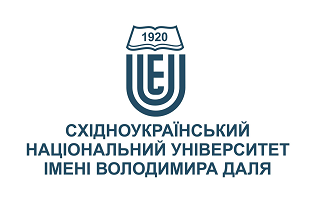 ЛІНГВІСТИКА ТЕКСТУЛІНГВІСТИКА ТЕКСТУСтупінь вищої освіти:бакалаврбакалаврСпеціальність: 014. Середня освіта. Українська мова та література014. Середня освіта. Українська мова та літератураРік підготовки:22Семестр викладання:44Кількість кредитів ЄКТС:55Мова(-и) викладання:українськаукраїнськаВид семестрового контролюзалікзалікАвтор курсу та лектор:Автор курсу та лектор:Автор курсу та лектор:Автор курсу та лектор:Автор курсу та лектор:Галенко Анна МиколаївнаГаленко Анна МиколаївнаГаленко Анна МиколаївнаГаленко Анна МиколаївнаГаленко Анна МиколаївнаГаленко Анна МиколаївнаГаленко Анна МиколаївнаГаленко Анна Миколаївнавчений ступінь, вчене звання, прізвище, ім’я та побатьковівчений ступінь, вчене звання, прізвище, ім’я та побатьковівчений ступінь, вчене звання, прізвище, ім’я та побатьковівчений ступінь, вчене звання, прізвище, ім’я та побатьковівчений ступінь, вчене звання, прізвище, ім’я та побатьковівчений ступінь, вчене звання, прізвище, ім’я та побатьковівчений ступінь, вчене звання, прізвище, ім’я та побатьковівчений ступінь, вчене звання, прізвище, ім’я та побатьковістарший викладач кафедри української філології та журналістикистарший викладач кафедри української філології та журналістикистарший викладач кафедри української філології та журналістикистарший викладач кафедри української філології та журналістикистарший викладач кафедри української філології та журналістикистарший викладач кафедри української філології та журналістикистарший викладач кафедри української філології та журналістикистарший викладач кафедри української філології та журналістикипосадапосадапосадапосадапосадапосадапосадапосадаanna-galenko@ukr.net+38-066-8001302Viber за основним телефономViber за основним телефономза розкладомелектронна адресателефонмесенджермесенджерконсультаціїЦілі вивчення курсу:Курс «Лінгвістика тексту» покликаний сформувати здатність аналізувати, інтерпретувати та продукувати тести різних стилів, проводити лінгвістичний аналіз текстів Вивчення дисципліни спрямоване на формування у здобувачів вищої освітисистемних уявлень про текст як одиницю філологічного дискурсу, його специфіку, будову на різних рівнях.Результати навчання:Здобувачівищої освіти в результаті вивчення курсу будутьзнати:основні поняття, категорії та напрями дослідження лінгвістики тексту: поняття тексту як лінгвістичної одиниці; види одиниць тексту (складні синтаксичні цілі, абзаци); смислові категорії тексту (цілісність, завершеність, інформативність, лінійність, модальність, членованість тощо), як вони аналізуються в тексті; функціональні типи, стилі й жанри мовлення; види й засоби мовних зв'язків у тексті; особливості моделювання текстів різних типів, стилів, жанрів;принципи і правила лінгвістичного аналізу тексту; (методику цілісного і часткового лінгвістичного аналізу тексту; послідовність лінгвістичного аналізу прозового, поетичного, драматичного тощо тексту; теоретичні і практичні підходи у використанні категорії образу автора для комплексного аналізу художнього тексту)вміти:виділяти основні композиційні, жанрово-стилістичні, семантико-прагматичні та формально-структурні текстово-дискурсивні категорії; знаходити механізми породження та функціонування різних типів текстів; аналізувати смислові категорії тексту; застосовувати різноманітні мовознавчі методи аналізу тексту (порівняльний, описовий, семантико-стилістичний);розрізняти й створювати тексти різних функціональних стилів, жанрів, типів мовлення;здійснювати комплексний лінгвістичний аналіз тексту.Передумови до початку вивчення:Курс взаємопов’язаний з такими дисциплінами: «Сучасна українська літературна мова», «Лексикологія», «Стилістика», «Когнітивна лінгвістика», «Українська мова за професійним спрямуванням», «Вступ до літературознавства».№ТемаГодини (Л/ЛБ/ПЗ)Стислий змістІнструменти і завданняЛінгвістика тексту як наука й навчальнадисципліна. 2/0/2Основнікатегоріїлінгвістичноїтеорії тексту: мовлення; текст; комунікація; дискурс.Значення та співвідношення понять “текст” і “дискурс». Дискурс як соціолінгвістичнакатегорія. Екстралінгвальні та лінгвальніпараметри дискурсу: комунікативно-прагматична характеристика дискурсу; функціонально-стильова характеристика дискурсу.Типи дискурсів.Участь у обговоренні,Лінгвістичний аналіз текстівТекст як об'єктлінгвістичногодослідження.  2/0/4Семантичнаорганізація тексту.Структурна організація тексту. Мовнізв'язкиміж компонентами тексту.Участь у обговоренні,лінгвістичний аналіз текстівТипологіятекстів2/0/4Критеріїкласифікаціїтекстів. Загальніознакирізнихтипівтекстів. Нехудожнітексти, їхособливості. Художнітексти. Участь у обговоренні,лінгвістичний аналіз текстівКомпозиція тексту2/0/Типизасобівзв’язку. Поняттякомпозиції тексту та їїрівні. Специфіказмістовоїкомпозиції. Особливостілінгвальноїкомпозиції. Формальна композиція тексту. Участь у обговоренні,лінгвістичний аналіз текстівАктуальнечленування тексту2/0/6Показникизв’язності тексту. Пунктуаційнізасоби. Синтактико-парадигматична структура тексту. Надфразовемоделювання. Одиниці тексту, категорії тексту. Відхиленнявідтиповихлінгвістичнихконструкційутексті.Основнівидивикладухудожніх і нехудожніхтекстів. Розповідь (повідомлення); опис; роздум (міркування). Участь у обговоренні.Лінгвістичний аналіз текстів. Презентації в PowerPointПрактичні вправи.Тести.Індивідуальні завдання.Лінгвістичний аналіз тексту2/0/4Встановленняструктурниходиниць тексту та виявленняформальних характеристик текстовихкатегорій. Визначеннятипівзв’язку у складників тексту. Встановленнявідхиленьвідтиповихконструкційу текстах.Лінгвістичний аналіз текстів. Презентації в PowerPointПрактичні вправи.Індивідуальні завдання.Створення й редагуваннятекстів. 2/0/4Створення й редагуваннятекстів. Опрацюванняформальногоапаратумоделювання тексту.Побудова алгоритму формальногоаналізу тексту.Лінгвістичний аналіз текстів. Тести.Індивідуальні завдання.Інструменти і завданняКількість балівУчасть в обговоренні, практичні завдання40Лінгвістичний аналіз текстів20Підсумкова робота10Залік30Разом100Сума балів за всі види навчальної діяльностіОцінкаECTSОцінка за національною шкалоюОцінка за національною шкалоюСума балів за всі види навчальної діяльностіОцінкаECTSдля екзамену, курсового проекту (роботи), практикидля заліку90 – 100Авідміннозараховано82-89Вдобрезараховано74-81Сдобрезараховано64-73Dзадовільнозараховано60-63Езадовільнозараховано35-59FXнезадовільно з можливістю повторного складанняне зараховано з можливістю повторного складання0-34Fнезадовільно з обов’язковим повторним вивченням дисциплінине зараховано з обов’язковим повторним вивченням дисципліниПлагіат та академічна доброчесність:Дотримання академічної доброчесності за курсом ґрунтується на внутрішньо-університетській системі запобігання та виявлення академічного плагіату. Запозичення та цитування мають бути оформлені відповідними посиланнями. Інформація про результати власної навчальної (наукової, творчої) діяльності має бути достовірною. Перевірка текстів на унікальність здійснюється за допомогою програмного забезпечення Unicheck і засобів системи MOODLE; за Internet-джерелами – за допомогою програми Antiplagiarism.net.Результати навчання студентівоцінюються викладачем об’єктивно. Здобувачі вищої освіти самостійно виконують навчальні завдання, завдання поточного та підсумкового контролю результатів навчання (для осіб з особливими освітніми потребами ця вимога застосовується з урахуванням їхніх індивідуальних потреб і можливостей).Завдання і заняття:Здобувачі вищої освіти мають відвідати усі лекції і практичні заняття курсу та виконати усі завдання. У будь-якому випадку здобувачі зобов’язані дотримуватися термінів виконання усіх видів робіт, передбачених курсом. Здобувач вищої освіти має право презентувати виконані завдання за пропущені з поважної причини заняття під час консультації викладачата отримати за них бали.Поведінка в аудиторії:На заняттях вітається творча активна робоча атмосфера, середовище є відкритим до набуття нового досвіду та до навчання.Курс передбачає індивідуальну та групову роботу. Під час занять здобувачі:вільно висловлюють свої погляди, дотримуючись правил культури спілкування;коректно поводяться між собою;не перешкоджають проведенню заняття, дотримуються вимог техніки безпеки. Під час контролю знань:мають право на отримання від викладача роз’яснень щодо оцінки;не послуговуються зовнішніми джерелами інформації;самостійно виконують завдання для контролю знань.